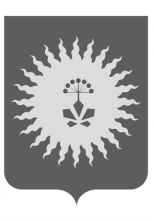 АДМИНИСТРАЦИЯАНУЧИНСКОГО МУНИЦИПАЛЬНОГО ОКРУГАПРИМОРСКОГО КРАЯП О С Т А Н О В Л Е Н И Е  30.11.2023                    с. Анучино                    № 1011Об утверждении Порядка проведения инвентаризации кладбищ, стен скорби, крематориев, а также мест захоронений на кладбищах и в стенах скорби, расположенных на территории Анучинского муниципального округа Приморского краяВ соответствии с Федеральными законами от 6.10.2003 года № 131-ФЗ «Об общих принципах организации местного самоуправления в Российской Федерации», от 12.01.1996 года № 8-ФЗ «О погребении и похоронном деле», Законом Приморского края от 23.12.2005 № 332-КЗ «О погребении и похоронном деле в Приморском крае», пункта 1 Перечня поручений Президента Российской Федерации по результатам проверки исполнения законодательства и решений Президента Российской Федерации по вопросам организации погребения и похоронного дела, проведенной Контрольным управлением Президента Российской Федерации от 9.07.2017 года № Пр-1330, и на основании постановления Правительства Приморского края от 01.08.2023г. № 530-пп « Об утверждении Типового порядка проведения инвентаризации кладбищ, стен скорби, крематориев, а также мест захоронений на кладбищах и в стенах скорби, расположенных на территории Приморского края, администрация Анучинского муниципального округа Приморского краяПОСТАНОВЛЯЕТ:1.  Порядок проведения инвентаризации кладбищ, стен скорби, крематориев, а также мест захоронений на кладбищах и в стенах скорби, расположенных на территории Анучинского муниципального округа Приморского края утвердить в новой редакции.2.  Постановление от 07.07.2021г. № 535 «Об утверждении порядка проведения инвентаризации мест захоронений на кладбищах, расположенных на территории Анучинского муниципального округа Приморского края» отменить.3. Общему отделу администрации Анучинского муниципального округа (Бурдейной) опубликовать настоящее постановление в средствах массовой информации, и разместить на официальном сайте администрации Анучинского муниципального округа Приморского края в информационно-телекоммуникационной сети Интернет.3.  Настоящее постановление вступает в силу со дня его опубликования.4. Контроль за исполнением настоящего постановления возложить на заместителя главы администрации Анучинского муниципального округа Приморского края.И. о. главы администрацииАнучинского муниципального округа                                       А.Я.Янчук«УТВЕРЖДЕН»Постановлением администрации Анучинского муниципального округа Приморского края	 от «30» ноября 23г. №1011  Порядок проведения инвентаризации местзахоронений на кладбищах, расположенных на территорииАнучинского муниципального округа Приморского краяI. ОБЩИЕ ПОЛОЖЕНИЯ1.1. Настоящий Порядок разработан в соответствии с Федеральными законами от 6.10.2003 года № 131-ФЗ «Об общих принципах организации местного самоуправления в Российской Федерации», от 12.01.1996 года № 8-ФЗ «О погребении и похоронном деле», Законом Приморского края РТ 23.12.2005 № 332-КЗ «О погребении и похоронном деле в Приморском крае», пункта 1 Перечня поручений Президента Российской Федерации по результатам проверки исполнения законодательства и решений Президента Российской Федерации по вопросам организации погребения и похоронного дела, проведенной Контрольным управлением Президента Российской Федерации от 9.07.2017 года № Пр-1330.Настоящий Порядок устанавливает единые правила по проведению инвентаризации кладбищ стен скорби, крематориев, а также мест захоронений (захоронений урн с прахом) на кладбищах, расположенных на территории Анучинского муниципального округа Приморского края (далее соответственно – инвентаризация мест захоронений) и Порядок оформления результатов проведения инвентаризации мест захоронений.  1.2. Основными целями инвентаризации мест захоронений на кладбищах являются: 1) учет всех мест погребений, а также мест захоронений на них, намогильных сооружений (надгробий);2) выявление неучтенных, бесхозяйных, брошенных, неухоженных мест захоронений;3) сбор информации об установленных на территории кладбищ намогильных сооружениях (надгробиях) и оградах на местах захоронений;4) учет свободных мест захоронений в местах для погребения;5) систематизация баз данных о местах захоронений, лицах, захороненных на них, и лицах, ответственных за места захоронений;6) восстановление сведений утерянных, утраченных книг регистрации захоронений, книг регистрации установки намогильного сооружения (надгробия), регистрационной книги захоронения урн;7) перевод книг регистрации захоронений, книг регистрации установки намогильного сооружения (надгробия), регистрационной книги захоронения урн в электронный вид (далее - книги регистрации);8) повышение доступности информации о местах захоронений.1.3. Объектами инвентаризации являются кладбища, стены скорби, крематории, а также места захоронений на кладбищах и в стенах скорби, находящиеся в ведении администрации Анучинского муниципального округа Приморского края (далее – администрация).1.4. Для целей настоящего Порядка под инвентаризацией мест захоронений понимается система мероприятий по обследованию состояния мест захоронений и их учету, а также формирование и ведение архива (базы данных) о местах захоронений, лицах, захороненных на них, и лицах, ответственных за места захоронения. 1.5. Уполномоченным органом по проведению инвентаризации мест захоронений является администрация Анучинского муниципального округа Приморского края и ее структурные подразделения.1.6. Иные понятия, используемые в настоящем  Порядке, применяются в значениях, установленных Федеральным законом                        от 12 января 1996 года № 8-ФЗ «О погребении и похоронном деле» и Законом Приморского края от 23 декабря 2005 года № 332-КЗ «О погребении и похоронном деле в Приморском крае».II. ОСНОВНЫЕ ПРАВИЛА ПРОВЕДЕНИЯ ИНВЕНТАРИЗАЦИИ
2.1. Решение о проведении инвентаризации мест захоронений на кладбищах, находящихся в ведении администрации, сроках ее проведения, перечне кладбищ, на которых планируется провести инвентаризацию мест захоронений, принимается администрацией округа путем принятия муниципального правового акта принятия муниципального правового акта не позднее чем за один месяц до предполагаемой даты начала ее проведения. 2.2. Инвентаризация мест захоронений проводится не реже одного раза в три года.Проведение инвентаризации мест захоронений на вновь образуемых кладбищах проводится по истечении двух лет, но не позднее трех лет с момента образования кладбища и утверждения его планировки.2.3. Решение о проведении инвентаризации мест захоронений должно содержать:наименование уполномоченного органа;цель проведения инвентаризации мест захоронений;наименование, площадь, место расположения кладбища, стен скорби, крематориев, находящихся в ведении органов местного самоуправления муниципальных образований Приморского края, на которых будет производиться инвентаризация мест захоронений;дата начала и окончания работ (услуг) по инвентаризации мест захоронений;состав комиссии по инвентаризации мест захоронений, а также лицо, ответственное за обработку и систематизацию данных, полученных в результате проведения работ по инвентаризации мест захоронений. 2.4. Инвентаризация мест захоронений проводится непосредственно уполномоченным органом, специализированной службой по вопросам похоронного дела либо организацией, с которой заключен уполномоченным органом с соблюдением требований законодательства Российской Федерации муниципальный контракт (договор) на выполнение работ (оказание услуг) по проведению инвентаризации мест захоронений.В случае проведения инвентаризации мест захоронений непосредственно администрацией создается инвентаризационная комиссия по проведению инвентаризации мест захоронений (далее - инвентаризационная комиссия), состав которой определяется главой местной администрации соответствующего муниципального образования Приморского края.В состав инвентаризационной комиссии включаются:председатель комиссии;заместитель председателя комиссии;члены комиссии.Инвентаризация мест захоронений производится при обязательном участии должностного лица уполномоченного органа, ответственного
за регистрацию мест захоронений.При формировании инвентаризационной комиссии учитываются положения законодательства Российской Федерации о противодействии коррупции в части недопущения конфликта интересов (заинтересованности). 2.5. В случае проведения инвентаризации мест захоронений организацией, с которой заключен уполномоченным органом с соблюдением требований законодательства Российской Федерации муниципальный контракт (договор) на выполнение работ (оказание услуг) по проведению инвентаризации мест захоронений (далее - организация), администрация подготавливает техническое задание, в котором прописывает: правила, сроки и условия проведения инвентаризации мест захоронений. Она не только выполняет перепись могил, но и составляет геодезический план-схему, на котором указаны все захоронения, а также вносит полученные данные в систему – специальное программное обеспечение, а также вносит полученные данные в систему – специальное программное обеспечение.2.6. До начала проведения инвентаризации мест захоронений инвентаризационной комиссии либо организации надлежит проверить
наличие книг регистрации на соответствующий объект инвентаризации.2.7.  Отсутствие книг регистрации вследствие их утраты либо неведения не может служить основанием для непроведения инвентаризации мест захоронений.2.8. В случае если книги регистрации по соответствующему объекту инвентаризации отсутствуют (книги утеряны, сгорели и т. п.), то формируются новые книги регистрации, в которые вносятся необходимые записи.2.9.  В рамках проведения инвентаризации мест захоронений осуществляется обследование объектов инвентаризации, которое включает
в себя: определение данных захороненного (фамилия, имя, отчество (при наличии), дата рождения - дата смерти), номера квартала, сектора, могилы (колумбария, его яруса и ниши), даты захоронения, установки намогильного сооружения (надгробия) (его наличие и состояние, регистрационный номер, дата установки, данные о материале), определение размера места захоронения, вида места захоронения (одиночное, родственное, семейное (родовое), воинское, почетное, захоронение в нише стены скорби), фиксация нумерации места захоронения (при наличии), определение координат границ места захоронения, фотографирование места захоронения и намогильных сооружений (надгробий), расположенных в границах места захоронения.2.10. Инвентаризация мест захоронений проводится путем сверки данных, указанных в пункте 2.9 настоящего Порядка, с данными книг регистрации по соответствующему объекту инвентаризации.В ходе проведения инвентаризации мест захоронений проверяется достоверность, полнота и точность внесения данных в книги регистрации.Информация о захороненном лице, указанная на намогильном сооружении (надгробии) или ином регистрационном знаке, установленном
на захоронении, должна совпадать с данными книг регистрации.2.11. Сведения, полученные в результате сверки данных при проведении инвентаризации мест захоронений, отражаются в инвентаризационной описи мест захоронений по форме согласно приложению № 1 к настоящему Порядку (далее - инвентаризационная опись).Инвентаризационная опись мест захоронений подписывается председателем инвентаризационной комиссии или его заместителем и членами инвентаризационной комиссии, либо руководителем организации, либо иным уполномоченным лицом в соответствии с законодательством Российской Федерации (далее - уполномоченное лицо).2.12. Инвентаризационная комиссия либо организация обеспечивает полноту и точность внесения в инвентаризационные описи мест захоронений данных о местах захоронений, правильность и своевременность оформления материалов инвентаризации.2.13. В инвентаризационных описях мест захоронений не допускается оставлять незаполненные строки, на последних страницах незаполненные строки прочеркиваются.Если инвентаризационная опись мест захоронений составляется на нескольких страницах, то они должны быть пронумерованы и скреплены таким образом, чтобы исключить возможность замены страниц.2.14. Не допускается вносить в инвентаризационные описи мест захоронений данные о захоронениях без проверки их фактического наличия
и сверки с данными на регистрационном знаке места захоронения (при его отсутствии - с данными на надгробном сооружении (надгробии) или ином ритуальном знаке, если таковые установлены на месте захоронения (нише
в стене скорби). 2.15. При выявлении мест захоронений, по которым отсутствуют или указаны неправильные данные в книгах регистрации захоронений инвентаризационная комиссия либо организация включает в инвентаризационную опись мест захоронений данные, установленные в ходе проведения инвентаризации захоронений.2.16. В случае, если в книгах регистрации мест захоронений и на месте захоронения отсутствует какая-либо информация об умершем, позволяющая идентифицировать захоронение, то такое захоронение признается неучтенным (бесхозяйным).III. ПОРЯДОК ОФОРМЛЕНИЯ РЕЗУЛЬТАТОВ ПРОВЕДЕНИЯ ИНВЕНТАРИЗАЦИИ МЕСТ ЗАХОРОНЕНИЙ 3.1. По результатам изучения данных книг регистрации, сопоставления их со сведениями, полученными в результате обследования мест захоронений при проведении инвентаризации мест захоронений, инвентаризационной комиссией, либо организацией, либо уполномоченным лицом в срок не позднее пяти рабочих дней:составляется ведомость результатов инвентаризации мест захоронений по форме согласно приложению № 2 к настоящему Порядку, которая подписывается председателем инвентаризационной комиссии или его заместителем и членами инвентаризационной комиссии, либо руководителем организации, либо уполномоченным лицом;создается электронный документ, в который вносятся сведения из книг регистраций, а также сведения, полученные по итогам проведенных обследований кладбищ, стен скорби, крематориев, с последующим их внесением в реестр кладбищ, стен скорби, крематориев, расположенных на территории Приморского края, и реестр мест захоронений на кладбищах
и в стенах скорби, расположенных на территории Приморского края (далее - реестры). Указанные реестры размещены в государственной информационной системе Приморского края «Региональный портал государственных и муниципальных услуг Приморского края» (далее - РПГУ).3.1.1. Инвентаризационная комиссия либо организация обеспечивает передачу сведений из электронного документа, включая координаты границ мест захоронений, фотографии мест захоронений и намогильных сооружений (надгробий) (далее - сведения об инвентаризации мест захоронений), в реестры.Передача фотоматериалов и геоинформации о кладбищах, стенах скорби, крематориях, а также местах захоронений на кладбищах и в стенах скорби осуществляется в соответствии с требованиями информационных систем учета в сфере погребения и похоронного дела на территории Приморского края. 3.1.2. Внесение данных результатов проведения инвентаризации мест захоронений в реестры и соответствующее их обновление осуществляется лицами, ответственными за их ведение.Обновление данных включает в себя внесение информации о новых захоронениях и сведений по мере проведения очередной инвентаризации кладбищ, стен скорби, крематориев, а также мест захоронений на кладбищах и в стенах скорби, расположенных на территории Приморского края.Перечень и структура полей для заполнения в электронном документе указаны в приложении № 3 к настоящему  порядку.Порядок формирования и ведения реестров утверждается Правительством Приморского края.3.1.3. Электронный документ размещается на официальном сайте органа местного самоуправления Приморского края в информационно-телекоммуникационной сети Интернет, а также на РПГУ.3.2. По результатам инвентаризации мест захоронений проводятся следующие мероприятия:3.2.1. Если на месте захоронения отсутствует регистрационный знак
с номером места захоронения, но в книгах регистраций имеется какая-либо информация о захороненном лице, позволяющая идентифицировать соответствующее место захоронения, то на таком захоронении устанавливается регистрационный знак (либо крепится табличка к ограде, цоколю и т.п.)
с указанием фамилии, имени, отчества (при наличии) лица, захороненного на нем, дат его рождения и смерти, регистрационного номера места захоронения.Регистрационный номер места захоронения, указанный
на регистрационном знаке, должен совпадать с номером, указанным в книге регистрации захоронения.3.2.2. Если на месте захоронения и в книгах регистрации отсутствует какая-либо информация о лице, на нем захороненном, позволяющая идентифицировать захоронение, то на подобных местах захоронений устанавливаются регистрационные знаки, с указанием только регистрационного номера захоронения.В случае, указанном в абзаце первом настоящего пункта, в книге регистрации захоронений указывается только регистрационный номер места захоронения, дополнительно делается запись «неблагоустроенное (бесхозяйное) захоронение», и указывается информация, предусмотренная в пункте 3.2.4 настоящего Порядка.3.2.3. Если при проведении инвентаризации мест захоронений в книгах регистраций выявлены неверные сведения о лице, захороненном на нем, то исправление ошибки в книгах регистрации производится путем зачеркивания неверных записей и проставления над зачеркнутыми правильных (верных) записей об умершем.Исправления должны быть оформлены в виде отдельного документа
с указанием номера и даты составления, подписанного председателем инвентаризационной комиссии или его заместителем, либо руководителем организации, либо уполномоченным лицом.3.2.4. В книгах регистраций производится регистрация всех мест захоронений, установленных намогильных сооружений (надгробий), не учтенных по каким-либо причинам ранее в книгах регистраций, в том числе неблагоустроенные (бесхозяйные). При этом делается отметка «запись внесена по результатам проведения инвентаризации», указываются номер и дата решения о проведении инвентаризации мест захоронений на соответствующем кладбище, ставится подпись председателя инвентаризационной комиссии или его заместителя, либо руководителя организации, либо уполномоченного лица
и заверяется печатью.ИНВЕНТАРИЗАЦИОННАЯ ОПИСЬ МЕСТ ЗАХОРОНЕНИЙ№ _______________________________________________________________________(наименование и место расположения кладбища, стены скорби) Итого по описи:количество мест захоронений всего по инвентаризационной описи ___________единиц (__________);                                                                                                                                                            (прописью)в том числе:количество   захоронений,  зарегистрированных   в   книге    регистрации захоронений (захоронений урн 
с прахом), ___________ единиц (____________);                                                                    (прописью) количество    захоронений, не зарегистрированных в книге регистрации захоронений (захоронений урн 
с прахом), ___________ единиц (____________);                                                                     (прописью)количество    мест    захоронений, содержание    которых    не осуществляется, ________ единиц (_________)                                                                                                                                                                             (прописью)Председатель инвентаризационной комиссии___________________________________________________________________(должность, подпись, расшифровка подписи, дата)Заместитель председателя инвентаризационной комиссии:___________________________________________________________________(должность, подпись, расшифровка подписи, дата)Члены инвентаризационной комиссии_______________________________________________                                                                                      (должность, подпись, расшифровка подписи, дата)_______________________________________________                                                                                      (должность, подпись, расшифровка подписи, дата)_______________________________________________                                                                                      (должность, подпись, расшифровка подписи, дата)_______________________________________________                                                                              (должность, подпись, расшифровка подписи, дата)--------------------------------<*> При отсутствии на могиле (месте захоронения) регистрационного знака производится сверка сведений книг регистрации захоронений (захоронений урн с прахом) с данными об умершем (фамилии, имени, отчества (при наличии) умершего, даты его рождения и смерти), содержащимися на надмогильном сооружении (надгробии) или ином ритуальном знаке, если таковые установлены на месте захоронения (нише в стене скорби). В этом случае в инвентаризационной описи мест захоронений в графе «номер места захоронения, указанный на регистрационном знаке захоронения» ставится прочерк «-».<**> В случае если отсутствуют регистрационный знак места захоронения и запись в книгах регистрации захоронений (захоронений урн с прахом) о произведенном захоронении, но имеется какая-либо информация об умершем на месте захоронения, позволяющая идентифицировать соответствующее захоронение, то в инвентаризационной описи мест захоронений в графах «номер захоронения, указанный в книге регистрации захоронений (захоронений урн с прахом)» и «номер захоронения, указанный на регистрационном знаке места захоронения» ставится «-». Иные графы инвентаризационной описи мест захоронений заполняются исходя из наличия имеющейся информации о месте захоронения.<***> В случае если захоронение признается неучтенным (бесхозяйным), то в инвентаризационной описи мест захоронений в графе «Примечание» делается запись «неучтенное захоронение», в графах «номер захоронения, указанный в книге регистрации захоронений (захоронений урн с прахом)» и «номер захоронения, указанный на регистрационном знаке места захоронения» ставится прочерк «-», иные графы инвентаризационной описи мест захоронений заполняются исходя из наличия имеющейся информации о захоронении.В случае формирования новых книг регистрации захоронений (захоронений урн с прахом), в которые производится запись о местах захоронений, произведенных на соответствующем кладбище, в графе «Примечание» делается запись «восстановление регистрации захоронения» и указывается дата восстановления регистрации согласно внесенной записи в новую книгу регистрации  захоронений (захоронений урн с прахом), в графе «номер захоронения, указанный в книге регистрации мест захоронений (захоронений урн с прахом)» указывается порядковый номер согласно записи в новой книге регистрации захоронений (захоронений урн с прахом).ФормаВЕДОМОСТЬрезультатов, выявленных в ходе инвентаризации мест захоронений____________________________________________________________(наименование и  место расположения кладбища, стены скорби) ПЕРЕЧЕНЬОБЯЗАТЕЛЬНЫХ ПОЛЕЙ ДЛЯ ЗАПОЛНЕНИЯ В ЭЛЕКТРОННОМ ДОКУМЕНТЕО МЕСТАХ ЗАХОРОНЕНИЙ НА КЛАДБИЩАХ И В СТЕНАХ СКОРБИ, РАСПОЛОЖЕННЫХ НА ТЕРРИТОРИИПРИМОРСКОГО КРАЯ <*>--------------------------------<*> Структурные поля электронного документа заполняются исходя из наличия имеющейся информации о месте захоронения.<**> В случае отсутствия сведений о произведенных захоронениях в книге регистрации  захоронений (захоронений урн с прахом) соответствующее поле электронного документа заполняется значением «Информация отсутствует».В случае отсутствия регистрационного знака на могиле и записи в книгах регистрации  захоронений (захоронений урн с прахом) о произведенном захоронении, но наличия информации об умершем на могиле, позволяющей идентифицировать соответствующее захоронение, поля «Номер захоронения, указанный в книге регистрации захоронений (захоронений урн с прахом)» и «Номер захоронения, указанный на регистрационном знаке захоронения» электронного документа, заполняются значением «Информация отсутствует».<***> В случае если в книгах регистрации захоронений (захоронений урн с прахом) и на могиле отсутствует информация об умершем, позволяющая идентифицировать захоронение, в поле электронного документа «Статус» вводится значение «Занято, бесхозяйное».<****> При невозможности установить на могиле фамилию, имя, отчество (при наличии) умершего в полях «Фамилия умершего», «Имя умершего», «Отчество умершего» электронного документа заносится значение «Неизвестно».<*****> При невозможности установить на могиле даты рождения и смерти умершего поля «Дата рождения умершего» и «Дата смерти умершего» электронного документа не заполняются.<******> При наличии сведений об умершем в книге регистрации захоронений (захоронений урн с прахом) и в данных, полученных в результате обследования кладбищ, запись в едином электронном документе объединяется в одну и дополняется данными - поле «Источник сведений» заполняется значением «Книга регистрации захоронений (захоронений урн с прахом), обследование кладбища».Если данные об умершем имеются только в одном источнике, запись в единый электронный документ переносится на основании имеющегося источника - поле «Источник сведений» в электронном документе заполняется значением «Книга регистрации захоронений (захоронений урн с прахом)» или «Обследование кладбища».При отсутствии сведений о произведенных захоронениях по результатам обследования кладбищ соответствующее поле электронного документа заполняется значением «Информация отсутствует».Приложение № 1к Порядку проведения инвентаризации кладбищ, стен скорби, крематориев, а также мест захоронений на кладбищах и в стенах скорби, расположенных на территории Приморского края№ п/пНомер места захоронения, указанный в книге регистрации захороненийНомер места захоронения, указан-ный на регистра-ционном знаке места захоро-нения <*>Данные захоро-ненного:ФИО,дата рождения - дата смерти, возраст умершегоНаличие намогильно-го сооруже-ния  (надгро-бия) либо иного ритуального знака на месте захоронения (его краткое описание с указанием материала, из которого изготовлено намогильное сооружение (надгробие) или иной ритуальный знак) <**>№ сектора, ряда, участка, могилы(места захоро-нения)Размер места захороне-ния (ширина, длина, площадь(кв. м))Состояние места захороне-нияПримеча-ние <***>Приложение № 2к Порядку проведения инвентаризации кладбищ, стен скорби, крематориев, а также мест захоронений на кладбищах и в стенах скорби, расположенных на территории Приморского краяNп/пВиды мест захороненийРезультат, выявленный инвентаризацией мест захороненийРезультат, выявленный инвентаризацией мест захороненийNп/пВиды мест захороненийКоличество мест захоронений, учтенных в книге регистрации  захороненийКоличество мест захоронений, не учтенных в книге регистрации мест захоронений1234Председатель инвентаризационной комиссии___________________________________________________________________(должность, подпись, расшифровка подписи)Заместитель председателя инвентаризационной комиссии:___________________________________________________________________(должность, подпись, расшифровка подписи)Члены инвентаризационной комиссии_______________________________________________(должность, подпись, расшифровка подписи, дата)_______________________________________________(должность, подпись, расшифровка подписи, дата)_______________________________________________(должность, подпись, расшифровка подписи, дата)_______________________________________________(должность, подпись, расшифровка подписи, дата)Приложение № 3к Порядку проведения инвентаризации кладбищ, стен скорби, крематориев, а также мест захоронений на кладбищах и в стенах скорби, расположенных на территории Приморского края№ п/пНаименование поля1Номер по порядку2Наименование муниципального образования3Населенный пункт4Наименование кладбища5Место нахождения кладбища (адрес)6Координаты7Общая площадь (га)8Кадастровый номер земельного участка9Назначение (общественное, воинское, религиозное)10Номер места захоронения, указанный в книге регистрации захоронений/книге регистрации  захоронений (захоронений урн с прахом) <**>11Вид места захоронения (одиночное, родственное, семейное (родовое), воинское, почетное, захоронение в стене скорби)12Номер сектора (участка) места захоронения на кладбище/номер стены скорби (колумбария) (указывается по результатам обследования кладбища)13Номер ряда места захоронения на кладбище/номер ряда в стене скорби (колумбария) (указывается по результатам обследования кладбища)14Номер места захоронения/номер ниши захоронения в стене скорби (колумбарии) (указывается по результатам обследования кладбища)15Длина места захоронения/ниши захоронения в стене скорби (колумбарии) (указывается по результатам обследования кладбища)16Ширина места захоронения/ниши захоронения в стене скорби (колумбарии) (указывается по результатам обследования кладбища)17Площадь места захоронения/ниши захоронения в стене скорби (колумбарии) (указывается по результатам обследования кладбища)18Наличие ограждения места захоронения (указывается по результатам обследования кладбища)19Статус места захоронения/ниши захоронения в стене скорби (колумбарии) (бесхозяйное/имеется информация об умершем на месте захоронения) (указывается по результатам обследования кладбища) <***>20ФИО умершего (погибшего) <****>21Дата рождения и смерти умершего <*****>22Дата захоронения (указывается в соответствии с книгой регистрации захоронений (захоронений урн с прахом))23Способ погребения умершего (гробом, урна с прахом)24Тип погребения умершего (в землю/стену скорби) (указывается в соответствии с книгой регистрации захоронений (захоронений урн с прахом)25Номер надмогильного сооружения (надгробия) (указывается в соответствии с обследованием кладбища)26Материал надмогильного сооружения (надгробия) (указывается в соответствии с обследованием кладбища)27Источник сведений (книги регистрации захоронений (захоронений урн с прахом), обследование кладбища) <******>28ФИО лица, на которое зарегистрировано место захоронения (указывается в соответствии с книгой регистрации захоронений (захоронений урн с прахом)29Фото места захоронения30Координаты границ захоронения31Наименование организации 32ФИО ответственного 33Должность 34Наименование места кремации35Место нахождения